CGFUDBAL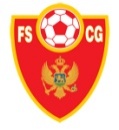 SLUŽBENI GLASNIK FUDBALSKOG SAVEZA CRNE GOREUDRUŽENJE KLUBOVA FSCG – CENTARSjednica održana 03.03.2020. godineREGISTRACIJA IGRAČAKMF “Mirabile moda” – Podgorica: Nikolić Darko (KMF Military futsal team), Đedović Đorđije (KMF Nikšić) na osnovu člana 48/2., Mijović Boris (FK Kom) na osnovu člana 116.FK “Fenix” – Podgorica: Vlahović Ognjen, Nedović Ognjen, Kaluđerović Andrej, Dragić Nemanja, Sekulović Stefan na osnovu člana 49/1.FK “Fudbalino” – Podgorica: Mudreša Luka na osnovu člana 49/1.KMF “Gorštak” – Kolašin: Bogićević Denis (KMF Studentski dom) na osnovu člana 48/2., Miladinović Petar (FK Gorštak), Todorović Janko (FK Brskovo) na osnovu člana 116.Sjednica održana 04.03.2020. godineREGISTRACIJA IGRAČAFK “Podrto Podgorica” – Podgorica: Bokan Andrija na osnovu člana 49/1.FK “Ilarion” – Golubovci: Konatar Jakša, Mujković Haris na osnovu člana 49/1.Sjednica održana 05.03.2020. godineREGISTRACIJA IGRAČAFK “Ilarion” – Golubovci: Sekulović Nikola (Hrvtaska) na osnovu člana 48/11., Stojanović Jovan na osnovu člana 49/1.KMF “Studentski dom” –Podgorica: Popović Vladan (FK Kom) na osnovu člana 116., Klikovac Mirko (KMF Titograd) na osnovu člana 48/2., Vojinović Aleksandar na osnovu člana 49/1.KMF “Nikšić” – Nikšić: Jakovljević Dragan (KM;F Cezar) na osnovu člana 49/4., Maksutaj Ardijan na osnovu člana 49/1.ANEKS UGOVORAFK “Budućnost” – Podgorica i igrač Božović Draško su potpisali Aneks br.3 Ugvoora o profesionalnom igranju 48/18.REGISTRACIJA IGRAČAFK “Bratstvo” – Ljajkovići: Malješaj Alen, Ljumović Luka, Korać Aleksa, Rudić Martin na osnovu člana 49/1.KMF “Military futsal team” –Podgorica: Mirković Risto (FK Zabjelo), Popović Božidar (FK Grbalj) na osnovu člana 116., Barović Ivan (KMF Nikšić) na osnovu člana 48/2.              Komisija za registraciju igrača     								          Senad Padović, s.r.UDRUŽENJE KLUBOVA FSCG - JUGSjednica održana 03.03.2020 godineREGISTRACIJA IGRAČA“OTRANT-OLYMPIC“ (Ulcinj): Bardhi Sadetin, Hadžimuratović Anes, čl. 49/1. “POMORAC“ (Bijela): Otašević Branko, čl. 49/1.BRISANJE IZ REGISTRABrišu se: Shirota Ryo “Petrovac“ (Petrovac), Akiyama Sota “Otrant-Olympic“ (Ulcinj), jer prelaze na drugu teritoriju.Sjednica održana 06.03.2020 godine.REGISTRACIJA IGRAČA“PETROVAC“ (Petrovac): Hetemaj Enis (Austrija), Grahić Omer Lejs (BiH), čl. 48/11. Perišić Jovan, čl. 49/1.“AKADEMIJA“ (Ulcinj): Kočović Paskual, Kovačević Lav, Sadikoviq Ajdin čl. 49/1.“SLOGA“ (Radovići): Vuksanović Igor, Milić Velimir, čl. 49/1.	Komisija za registraciju igrača     								          Dragan Peraš, s.r.Broj:  10Godina:  XVPodgorica, 06.03.2020.SADRŽAJ